Recommended attendance reportsThere are many attendance reports in PARS. Screenshots of each report can be found on our wiki page. This guide explains which attendance reports are used by schools for common tasks.This training guide assumes that you know how to run attendance reports. If you do not, see the Run an attendance report guide.First, go to the attendance reports page:Main menu > Attendance > Attendance reportsPercentage Attendance for Individual PupilsThis report will show the percentage attendance for one or more pupils at a single point in time. The report is found via:Attendance summaries > Individual percentages > Selected individual session attendance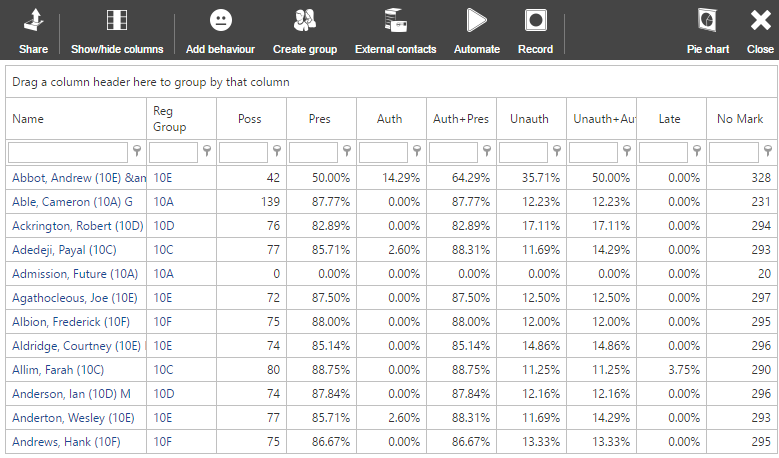 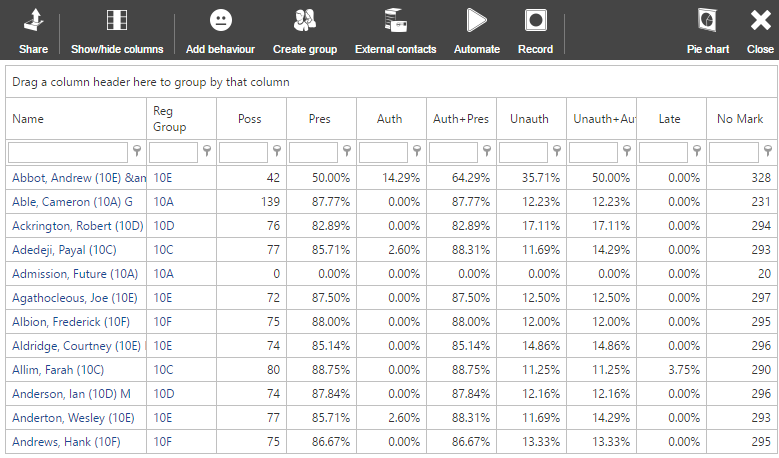 Percentage Attendance for GroupsThis report will show the percentage attendance for an entire group, rather than for the pupils in that group. The report is found via:Attendance summaries for groups > Percentages > Group attendance – session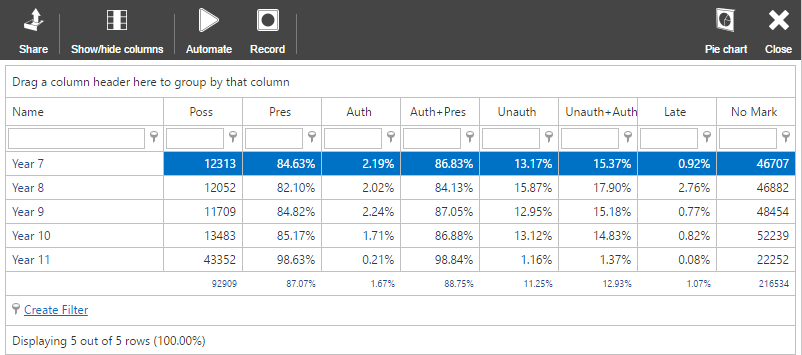 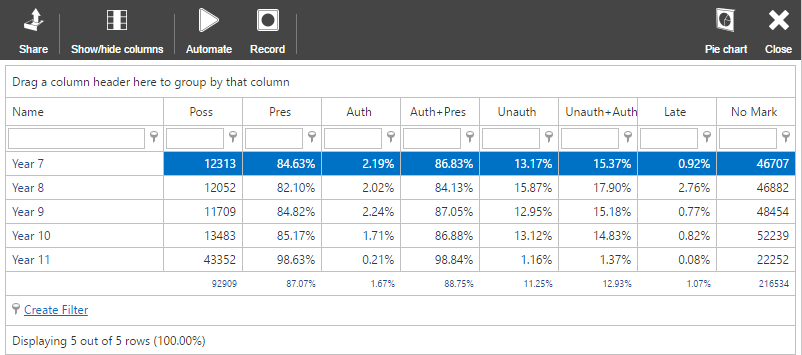 Persistent AbsenceThe persistent absence report is used to find all pupils whose attendance has fallen below a certain threshold at some point during a date range. The report will show the pupils’ attendance during each week during the date range so you can see whether pupils’ attendance is rising or falling. The report is found via:Attendance summaries > Percentages > Persistent absences, year to dateWhen running this report it is recommended to not use the first 3 weeks of the school year. This is because it is very easy for a pupil’s attendance to fall sharply at the start of the year from only one or two absences.Screenshot on next page.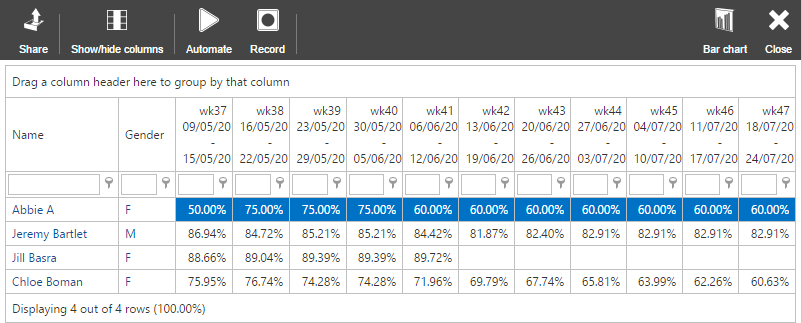 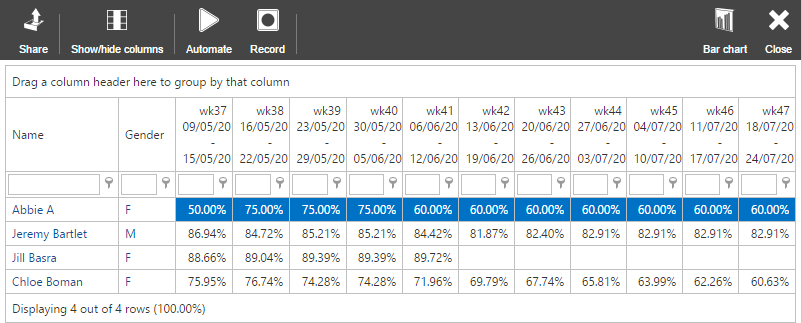 The report will show a blank cell if the pupil was above the persistent absence range during the week shown. A percentage attendance is shown if a pupil is below the persistent absence threshold. Each cell shows the pupil’s attendance, year to date, at that point in time.LatecomersThis report shows a list of the times that a pupil has been late to school, as well as the number of minutes that they were late and the attendance comment (if applicable). The report is found via:Attendance Miscellaneous > Latecomers > Latecomers into school – minutes late with comments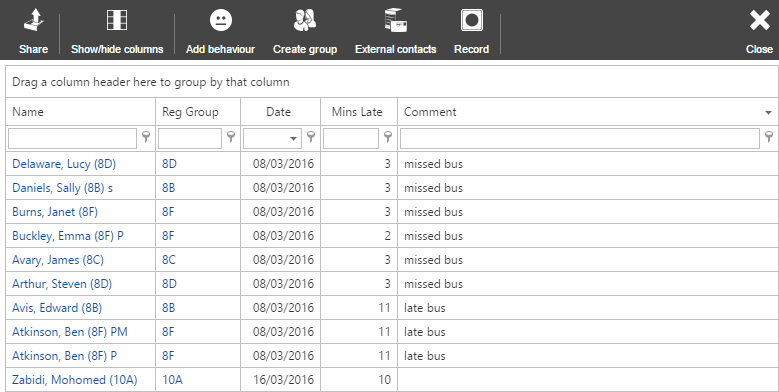 List of N CodesThis report will show a list of the dates that pupils have received N codes in their attendance to AM or PM registers. The report is found via:Attendance miscellaneous > Missing reasons > Missing reasons – sessions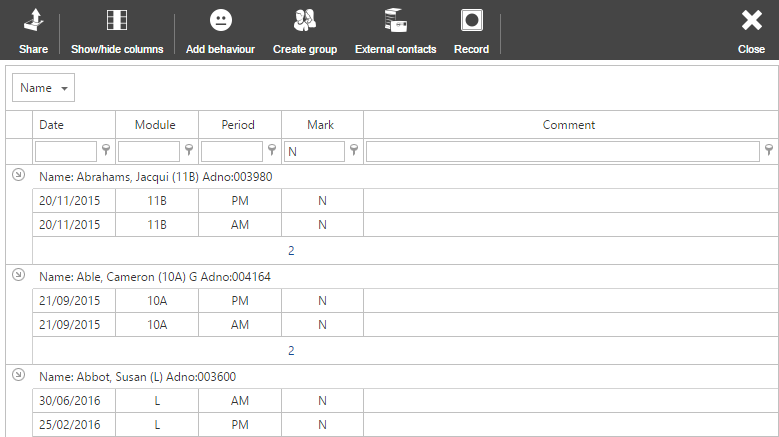 By default this report will also show missing marks. Type the letter “N” into the textbox beneath the Mark column header to filter the report to only show N codes.Registration CertificatesIf required, registration certificates can be produced in PARS. The report used for this is:Attendance displays > Registration certificates > Session only